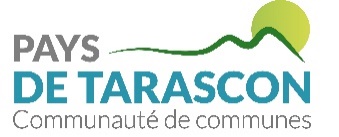 COMMUNAUTE DE COMMUNES DU PAYS DE TARASCON	    BORDEREAU DE RECOUVREMENT – REGIE DE RECETTES – TAXE DE SEJOUR			      PERIODE DE RECOUVREMENT HIVER 2020.2021							Du 1er octobre 2020 au 31 mars 2021HEBERGEMENT LOUÉ SUR UNE PLATEFORME DE RÉSERVATION IDENTIFIANT DU DECLARANT / GESTIONNAIRE DE L’HEBERGEMENTNOM / PRENOM : …………………………………………………………………………………………………………………………ADRESSE : …………………………………………………………………………………………………………………………………….CODE POSTAL : ………………………………………… COMMUNE : …………………………………………………………….TELEPHONE PORTABLE ……………………………………….MAIL : ………………………….………………………………………NOM DE L’HEBERGEMENTNOM DE L’HEBERGEMENT : …………………………………………………………………………………..ADRESSE DE L’HEBERGEMENT : ……………………………………………………….…COMMUNE…………………………………NATURE DE L’HEBERGEMENT : ……………………………………………………………………………CLASSEMENT (Étoile…)  ………………………………………………………………………………….LABEL (Clévacances, Gîtes de France……)…………………………………………………………………………Je soussigné(e) M. ................................................................................ déclare avoir loué mon bien via la plateforme intermédiaire de paiement :……………………………………………………….. Le montant total de taxe de séjour perçue par l’opérateur pour la période hiver 2020/2021 s’élève à  ……………………………………Je m’engage à fournir un état récapitulatif du recouvrement des sommes perçues  														A  ……………………………   Le  ………………………………/2021																SIGNATURE